Publicado en Granada el 28/10/2016 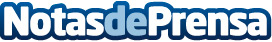 La Seguridad Privada continúa demandando profesionalesLa primera fuerza de seguridad en España es la representada por el perfil profesional de Vigilante de Seguridad. Tras la colocación de las plantillas de las compañías de trabajadores de Seguridad Privada por encima de la Guardia Civil, en 2015, esta profesión continúa en auge, por lo que la capacitación formativa para trabajar en el sector es de alta demanda en la actualidadDatos de contacto:Antonio Jesús Cañizares958050200Nota de prensa publicada en: https://www.notasdeprensa.es/la-seguridad-privada-continua-demandando Categorias: Nacional Andalucia Ciberseguridad Recursos humanos http://www.notasdeprensa.es